投标货物报价明细单投标人：（盖章）郑州格瑞德展览策划有限公司项目名称：第七届中国•鄢陵蜡梅梅花文化节开幕式庆典策划项目金额单位：  元 投标人：（盖章）    郑州格瑞德展览策划有限公司     法定代表人或其委托代理人：          （签字或盖章）日  期：    2018   年   1   月   18   日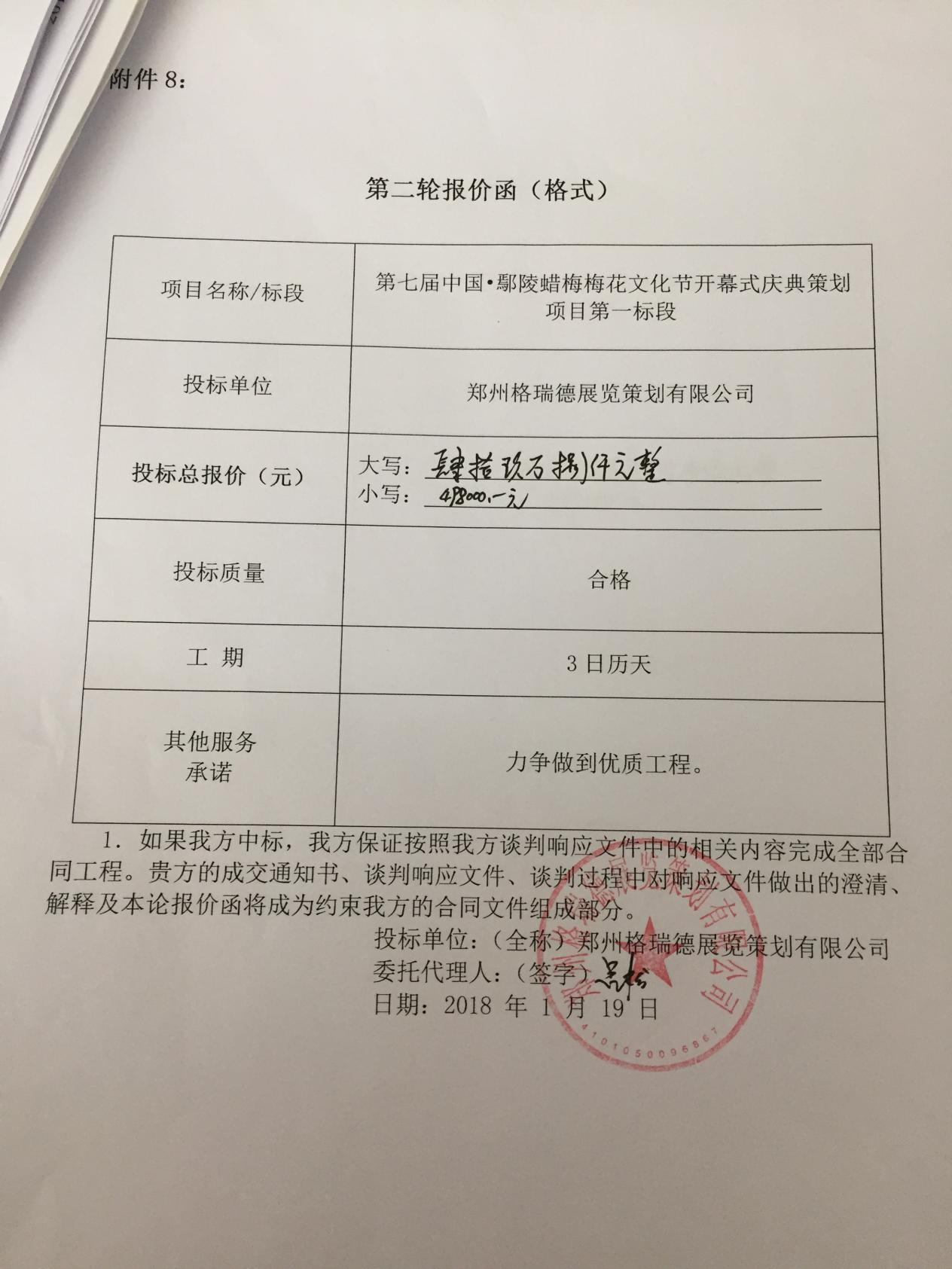 序号名称单位数量单价合计交货期备注1背景架立柱修整次13日历天钢架调整加固补漆2雕刻字个123日历天加厚亚克力3雕刻字个443日历天加厚亚克力4安装字项13日历天5舞台钢网花盆30003日历天杜鹃6钢网安装花工303日历天7舞台前高仿草坪m²2403日历天高仿加厚草坪造型8站位花组323日历天鲜花造型9会议音响台23日历天专业广场会议音响10徽标个13日历天木底板加画面11腊梅红梅造型盆43日历天网片造型美工加花朵12吉祥物组13日历天木地板加画面13迎宾礼仪人123日历天专业迎宾14烛光PVC气球个123日历天定做15升空氦气m³123日历天氦气16条幅条123日历天热转印17扇形彩烟组1203日历天进口庆典专用18直发彩烟组403日历天进口庆典专用19地毯m²7003日历天会议专用20灯笼个323日历天绸缎21灯笼个243日历天绸缎22灯笼安装项563日历天钢丝23防风防雪物品组503日历天大棚膜24脚手架天23日历天租用25花篮个23日历天整修26花艺插花组23日历天27观景台装饰项13日历天合计税0.12共计共计共计共计共计